Share the Burden:The Passion in Compassion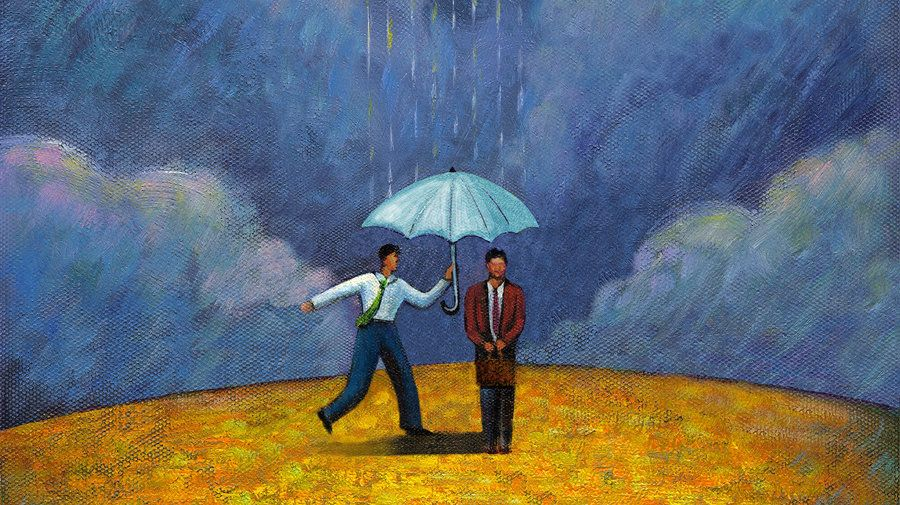 #1Jacob is obviously feeling down. Ben slaps him on the back and says, "C'mon, cheer up – you've got everything to live for!" Your spouse comes home stressed out and tells you how tired he/she is. You tell him/ her that you are stressed out as well and totally can relate to it. Rate the responses to both scenarios on a scale between 0 (bad response) and 10 (good response). Explain!#2Questions:      Torah expects that you share not just your friend’s pain but also his happiness. Sharing his pain makes sense - it makes him feel better, so he doesn't feel alone in his suffering. But why is there a need to share in his happiness as well?What is easier to feel - your friend’s pain or his happiness? Why?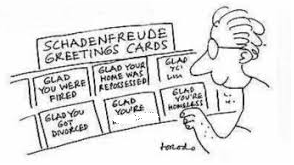 #3(a)Question:      What is the significance of “eyes” and “heart” in this context?(b)Questions:Moshe would not be able give substantial help to everyone. Even the ones whom he could assist a little – their lives would not be changed much, because the next day the Jewish slaves would have same amount of work. Why did he do it?What do we learn here about the way to “bear the burden with the other”?#4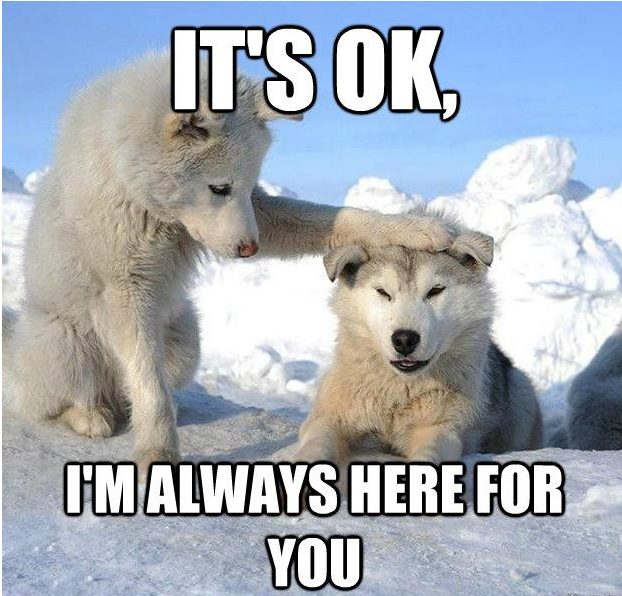 #5Question:      What's your practical takeaway from today's discussion?